Varsó 2011-2012 tavaszi félévA tavaszi félévemet a varsói Lazarski Egyetemen töltöttem erasmus ösztöndíjjal. Összességében, a kisebb negatívumokat leszámítva, mindenkinek csak ajánlani tudom az ösztöndíjat, a várost és az egyetemet is. Varsó alapvetően nem a világ legszebb városa, de ha az ember egy idő után felfedezi a hangulatos helyeket, nagyon is élhető.  A 2. világháború után az egész várost újjáépítették, így nagyon logikus és tágas az elrendezése. Rengeteg park van, ahol tavasztól a jó időben nagyon jókat lehet piknikezni, grillezni vagy csak pihenni egyet.  A város centrumában van az óváros rész, ami igazából kb. 40 éves, mivel az egészet újjáépítették a háború után. Nagyon szép, hangulatos kis éttermekkel, de sajnos nem túl nagy.. A város alaphangulatán sokat dobott, hogy ebben az évben rendezték itt a foci EB-t! Iszonyatosan jó hangulat volt, mindenhol tele emberekkel, programokkal. Sajnos pont a hazautásom előtt 2 héttel kezdődött csak..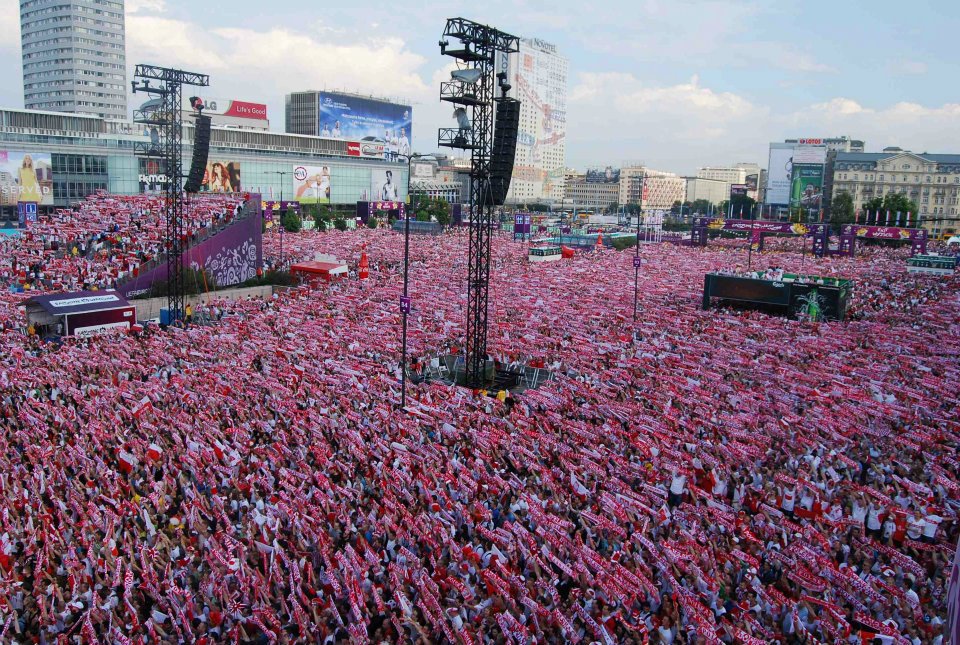 Az egyetem egy szinte vadiúj egyetem a centrumtól kb. 20 percre. Egy kör alakú modern épületben tanultunk, már amennyit kellett..:) Az erasmusos jogászoknak nagyon könnyű teljesíteni a kurzusokat (amik közül pár hétvégi, azaz egy péntek-szombat-vasárnap trióval le is van tudva), az elvárások sokkal alacsonyabbak mint itthon, vagy akár ott a gazdasági szakokon. A tanárok és ügyintézők mind nagyon kedvesek és segítőkészek!A szállásunk az egyetem által ajánlott egyik „kollégium” volt (Swieradowska house). Igazából egy nagy családi ház volt, 10 szobával, és 25 emberrel. Az emberek kb. 70%-a volt erasmusos, a többeik rendes tanulók voltak Ukrajnából vagy Fehéroroszországból. Ezenkívül nagyon sok török volt, illetve pár román és egy francia. Sajnos a többiek életstílusán nagyon meglátszott, hogy keletebbről voltak mint mi, így pl. a konyha állandó jelleggel úszott a mosatlan edényekben..Alapvetően mindenki kedves volt, a kollégium jól felszerelt, de még egyszer nem biztos, hogy ugyanide költöznék..:)Az erasmusos életben nagyon nem kellett csalódnunk:) Bár a lengyel tutorok szinte semmit nem szerveztek és segítettek nekünk, szerencsére feltaláltuk magunkat, és kialakult egy 15-20 fős csoportunk, akikkel mindig hívtuk egymást. Varsóban rengeteg lehetőség van bulizni, vagy csak elmenni szórakozni valahova. Sajnos a fél év alatt, nem mindenre jutott idő..Lengyelországban, és a környező országokba viszonylag olcsón lehet utazni. Mi Krakkót, Wroclawot, Rigát és Vilniust látogattuk meg. Nagyon szép városok, mindegyikre egy hétvége tökéletes.Nekem az elsődleges célom a nyelvtanulás volt amiért kimentem. Úgy érzem, hogy a hétköznapi beszédem mindenképp fejlődött, bár a főleg a törököktől nem sokat lehet tanulni angol terén.. Szereztem pár barátot és jópár közeli ismerőst szerte Európából, és bízom benne, hogy velük a jövőben is tartani fogom a kapcsolatot. Többen tervezik máris, hogy meglátogatják a híres Budapestet a közeljövőben:)Magyar Balázs